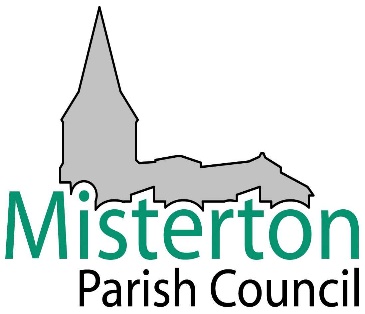 Dear Councillor,You are requested to attend the Annual Meeting of the Parish Council, to be held at the Granary Room, Grovewood Road, Misterton on Tuesday 14th May 2024 at 7.20pm.Regard should be had to the requirements of Section 17 of the Crime and Disorder Act 1998 and the Race Relations Act 1976, as amended, throughout the meeting.A. HarrisonClerk to the Council   							      7th May 2024AGENDA14th May 2024TO ELECT A CHAIRMAN FOR THE ENSUING YEAR	 DECLARATION OF ACCEPTANCE OF OFFICE BY THE CHAIRMAN	 APOLOGIES FOR ABSENCE	 TO RECEIVE DECLARATIONS OF INTEREST (other than Standing Interests) 	 	TO ELECT A VICE-CHAIRMAN FOR THE ENSUING YEAR      TO APPROVE MINUTES OF THE COUNCIL MEETING – 9th April 2023 MATTERS ARISING FROM THE MINUTESPUBLIC DISCUSSION PERIODFINANCIAL MATTERSReceive Budget Monitoring – Year End 31st March 2024Receive Bank Reconciliation – Year end 31st March 2024Approve Monthly Accounts for May 2024	TO APPROVE THE FINAL ACCOUNTS FOR THE YEAR ENDED 31ST MARCH 2023 TO APPROVE THE ANNUAL RETURN (AGAR) S1 (Annual Governance Statement) FOR THE YEAR ENDED 31ST MARCH 2023 TO APPROVE THE ANNUAL RETURN (AGAR) S2 (Accounting Statements) FOR THE YEAR ENDED 31ST MARCH 2023 	ELECTION OF COMMITTEES, ETC. REPRESENTATIVES:	(a)  	Council Committees		Strategic Review Committee		Urgent Business Powers Committee		Burial Committee	(b) Council Working GroupsNewsletter working group  Events Working GroupNeighbourhood Plan Emergency Plan Capital Projects/Village Hall Working GroupLibrary Working GroupGreen Working GroupSports Field Working Group	(c) Representatives		North East Bassetlaw Forum		Speedwatch Police (Priorities setting meetings).Standering Charity Trust		Charles Cooper Trust   	REVIEW/APPROVE FOLLOWING POLICIES (on website)Standing ordersCode of ConductPOLICE	DISTRICT COUNCILLOR REPORT      COUNTY COUNCILLOR REPORT     CHURCH MEADOW/SPORTS FIELD/WINDMILL & JUBILEE GARDEN inc 	Sports field – approve addendum to advertising planning application to include club signage.	HIGHWAYS LIBRARY BEST KEPT VILLAGE COMPETITION UPDATE D-DAY EVENT UPDATECONSIDER VILLAGE CHAMPION NOMINATIONSITEMS FOR FUTURE AGENDA & AGREE NEXT MEETING TO CONSIDER PLANNING APPLICATIONSTO RECEIVE PLANNING DETERMINATIONS 